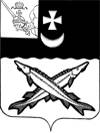 АДМИНИСТРАЦИЯ БЕЛОЗЕРСКОГО  МУНИЦИПАЛЬНОГО РАЙОНА ВОЛОГОДСКОЙ ОБЛАСТИП О С Т А Н О В Л Е Н И ЕОт 19.10.2021 №396О внесении  изменений  в  постановлениеадминистрации района от 10.02.2021 №34	ПОСТАНОВЛЯЮ:		1. Внести в постановление администрации района от 10.02.2021 №34 «Об утверждении муниципальной программы «Управление и распоряжение муниципальным имуществом Белозерского муниципального района на 2021-2025 годы» следующие изменения:              2. заменить:              - в разделе 1. «Паспорт программы» цифры «51 229,6» цифрами «53 765,3», цифры  «10 869,5» цифрами «13 405,2», цифры «24 373,6» цифрами «24 506», цифры «4 874,8» цифрами «5 007,2», цифры «26 076,5» цифрами «28 479,8», цифры и слова «2021 год - 5 215,3» цифрами и словами «2021 год - 7 618,6»;		- в приложении 4 к «Программе» цифры «10 869,5» цифрами «13 405,22».               3. Приложение 5 к Программе «Прогнозная (справочная) оценка на реализацию целей муниципальной программы изложить в новой редакции (приложение №1).              4. Приложение 6 к Программе «План реализации муниципальной программы» изложить в новой редакции (приложение №2). 		5. Контроль за исполнением настоящего постановления возложить на начальника Управления имущественных отношений района Данилову О.В.		6.Настоящее постановление подлежит размещению на официальном сайте Белозерского муниципального района в информационно-телекоммуникационной сети «Интернет».Руководитель администрации района:			Д.А. СоловьевПриложение №1 к постановлению администрации районаот «19» октября 2021 №396«Приложение 5                                                                                                                                                                               к  Программе     ПРОГНОЗНАЯ (СПРАВОЧНАЯ) ОЦЕНКА НА РЕАЛИЗАЦИЮ ЦЕЛЕЙ МУНИЦИПАЛЬНОЙ ПРОГРАММЫ (ТЫС.РУБ.)                                                                                                                                                                           »Приложение №2 к постановлению администрации районаот «19» октября 2021 №396«Приложение 6к программе План реализации муниципальной программы                                                                                                                                                                                                                                                     »Приложение №1 к постановлению администрации районаот «19» октября 2021 №396«Приложение 5                                                                                                                                                                               к  Программе     ПРОГНОЗНАЯ (СПРАВОЧНАЯ) ОЦЕНКА НА РЕАЛИЗАЦИЮ ЦЕЛЕЙ МУНИЦИПАЛЬНОЙ ПРОГРАММЫ (ТЫС.РУБ.)                                                                                                                                                                           »Приложение №2 к постановлению администрации районаот «19» октября 2021 №396«Приложение 6к программе План реализации муниципальной программы                                                                                                                                                                                                                                                     »Приложение №1 к постановлению администрации районаот «19» октября 2021 №396«Приложение 5                                                                                                                                                                               к  Программе     ПРОГНОЗНАЯ (СПРАВОЧНАЯ) ОЦЕНКА НА РЕАЛИЗАЦИЮ ЦЕЛЕЙ МУНИЦИПАЛЬНОЙ ПРОГРАММЫ (ТЫС.РУБ.)                                                                                                                                                                           »Приложение №2 к постановлению администрации районаот «19» октября 2021 №396«Приложение 6к программе План реализации муниципальной программы                                                                                                                                                                                                                                                     »Приложение №1 к постановлению администрации районаот «19» октября 2021 №396«Приложение 5                                                                                                                                                                               к  Программе     ПРОГНОЗНАЯ (СПРАВОЧНАЯ) ОЦЕНКА НА РЕАЛИЗАЦИЮ ЦЕЛЕЙ МУНИЦИПАЛЬНОЙ ПРОГРАММЫ (ТЫС.РУБ.)                                                                                                                                                                           »Приложение №2 к постановлению администрации районаот «19» октября 2021 №396«Приложение 6к программе План реализации муниципальной программы                                                                                                                                                                                                                                                     »